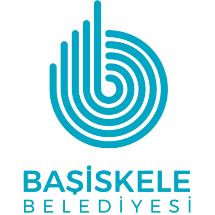 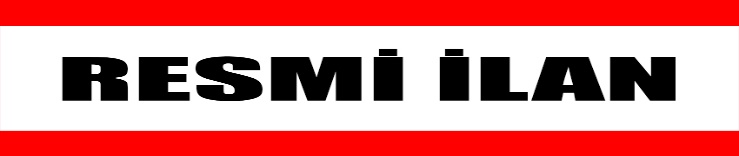 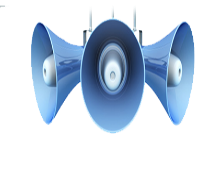 19.12.2023                                                                               2023/İmar/30İlçemiz Kullar Tepecik ve Mehmetağa Mahallesi sınırlarında 917, 918, 932, 933, 934, 935, 936, 937, 393 ve 945 no.lu imar adalarında Kocaeli Büyükşehir Belediyesi Meclisi’nin 13.07.2023 tarih ve 368 sayılı kararıyla onaylanan 1/5000 ölçekli nazım imar planı değişikliğine uygun olarak hazırlanan 1/1000 ölçekli Uygulama İmar Planı değişikliği teklifi Belediye Meclisimizin  03.10.2023 tarih ve 129 sayılı kararı, Kocaeli Büyükşehir Belediye Meclisinin 09.11.2023 tarih ve 588 sayılı kararı ile onaylanarak kesinleşmiştir.Onaylanarak Belediyemize gönderilen, uygulama imar planı değişikliği 22.12.2023 (Cuma) tarihinden itibaren 30 gün süre ile askıya asılacaktır.İlgililer, Belediyemiz İmar ve Şehircilik Müdürlüğü’nde askı süresince (mesai saatleri içerisinde) bahse konu plan değişikliğini inceleyebilir, varsa talep ve itiraz dilekçelerini Belediyemize sunabilirler.             Başiskele Belediye Başkanlığından Duyurulur.Ömer SOYDALBelediye Başkanı a.		Belediye Başkan Yardımcısı